Plume-RougeMichel Piquemal et Marcelino TruongCompétences travaillées :Associer un mot avec un dessin l'illustrant en utilisant un modèle.Discriminer un mot en script parmi d'autres.Associer un mot écrit en script et un mot en cursive.Lire une phrase contenant les mots étudiés.Remettre des mots dans l'ordre pour faire une phrase simple.Lire une phrase contenant des mots étudiés et choisir entre deux mots pour la compléter.Écrire le bon article devant un nom masculin ou féminin.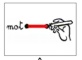  Relie les mots aux bons dessins en t'aidant du texte si tu as besoin de modèles.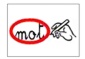  Entoure les mots qui correspondent à l'image en t'aidant du texte si tu as besoin de modèles. Relie les mots identiques (change de couleur) et lis.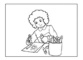  Dessine ce qui est écrit dans le cadre gris.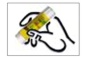  Colle les étiquettes sur la ligne du cahier pour écrire la phrase qui correspond au dessin.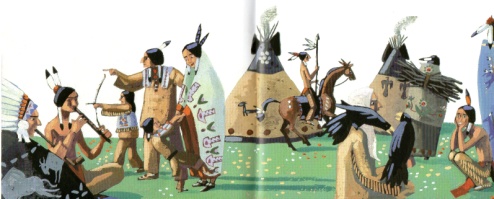 -----------------------------------------------------------------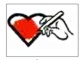 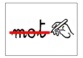  Colorie le mot qui convient et barre l’autre.Plume-Rouge est à la fête école.Plume-Rouge est ami ennemi des Crows.Les Crows sont amis ennemis de Plume-Rouge. Écris un ou une devant les mots. Relie les mots aux bons dessins en t'aidant du texte si tu as besoin de modèles. Entoure les mots qui correspondent à l'image en t'aidant du texte si tu as besoin de modèles. Relie les mots identiques (change de couleur). Lis les mots avec un adulte en t'aidant du texte. Dessine ce qui est écrit dans le cadre gris. Colle les étiquettes sur la ligne du cahier pour écrire la phrase qui correspond au dessin.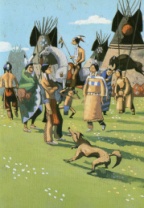 ----------------------------------------------------------------- Colorie le mot qui convient et barre l’autre.Luciole va voir Loup-Renard Plume-Rouge.Plume-Rouge joue avec Luciole Loup-Renard.Loup-Renard est en colère fête. Écris un ou une devant les mots. Relie les mots aux bons dessins en t'aidant du texte si tu as besoin de modèles. Entoure les mots qui correspondent à l'image en t'aidant du texte si tu as besoin de modèles. Relie les mots identiques (change de couleur). Lis les mots avec un adulte en t'aidant du texte. Dessine ce qui est écrit dans le cadre gris. Colle les étiquettes sur la ligne du cahier pour écrire la phrase qui correspond au dessin.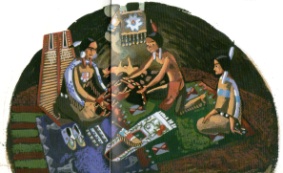 ----------------------------------------------------------------- Colorie le mot qui convient et barre l’autre.Plume-Rouge va voir Loup-Renard Luciole.Luciole emmène Plume-Rouge dans la fête le tipi.La maman le papa de Luciole brode bien. Écris un ou une devant les mots. Relie les mots aux bons dessins en t'aidant du texte si tu as besoin de modèles. Entoure les mots qui correspondent à l'image en t'aidant du texte si tu as besoin de modèles. Relie les mots identiques (change de couleur). Lis les mots avec un adulte en t'aidant du texte. Dessine ce qui est écrit dans le cadre gris. Colle les étiquettes sur la ligne du cahier pour écrire la phrase qui correspond au dessin.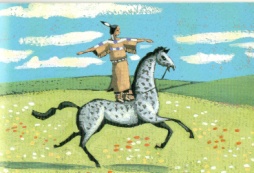 ----------------------------------------------------------------- Colorie le mot qui convient et barre l’autre.Plume-Rouge ramasse des cheval fleurs.Luciole se met debout fleur sur son cheval.Les Crows sont debout en colère. Écris un ou une devant les mots. Relie les mots aux bons dessins en t'aidant du texte si tu as besoin de modèles. Entoure les mots qui correspondent à l'image en t'aidant du texte si tu as besoin de modèles. Relie les mots identiques (change de couleur). Lis les mots avec un adulte en t'aidant du texte. Dessine ce qui est écrit dans le cadre gris. Colle les étiquettes sur la ligne du cahier pour écrire la phrase qui correspond au dessin.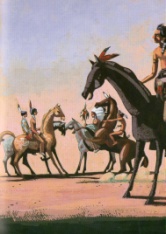 ----------------------------------------------------------------- Colorie le mot qui convient et barre l’autre.Plume-Rouge a volé le cheval le sac.Le sac est aux Crows à Loup-Renard.Le chaman va parler aux esprits dans son sac tipi. Écris le ou la devant les mots.Maîtrise de la langueLectureStade logographiquepromène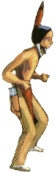 Plume-Rouge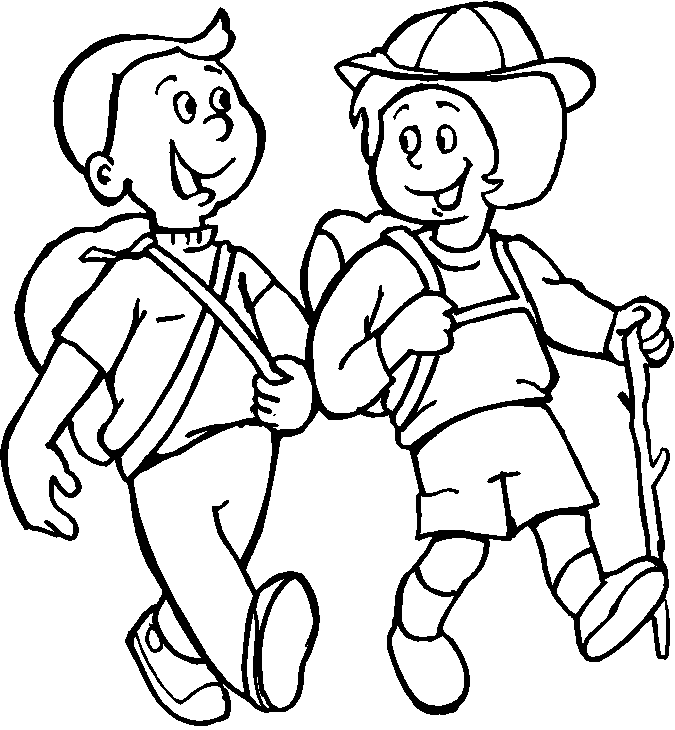 arrive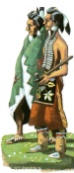 Crowsarrive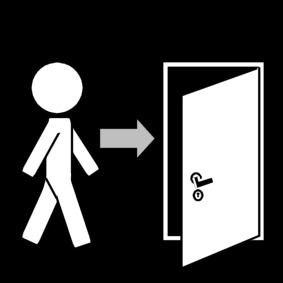 fête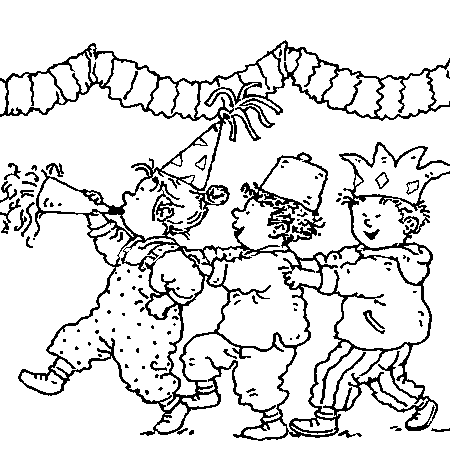 CrowsPlume-Rouge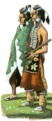 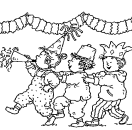 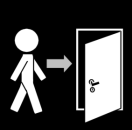 arriveCrowsfêtePlume-RougepromènefêtearrivepromèneCrowschezselessontsechezdelessontdePlume-Rouge arrive chez les Crows.Plume-RougePlume-RougePlume-Rougefête.estàla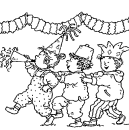 ………fête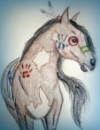 ……….cheval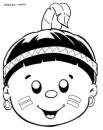 …..…..indien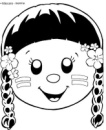 …..…indienne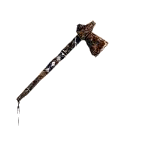 ..……...hache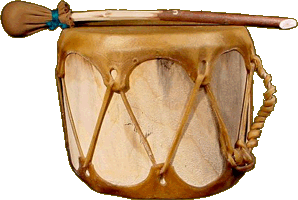 …….tambourPlume-Rouge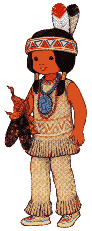 Luciole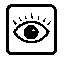 voir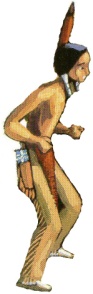 jouer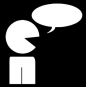 dit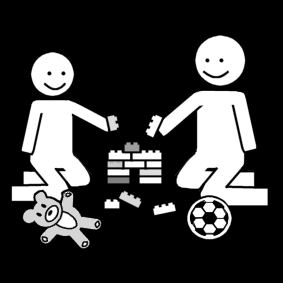 colère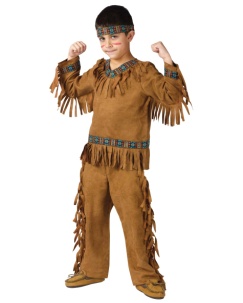 Crows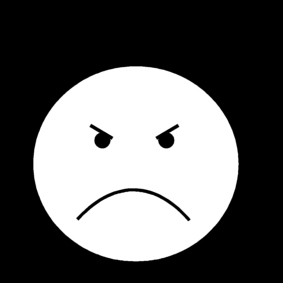 Loup-Renard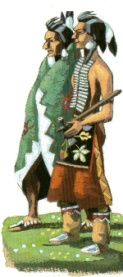 jouerLuciolecolèrePlume-RougeLoup-RenardLuciolevoircolèreditvaavectuvaavecennoustuennousLuciole dit : "Plume-Rouge, tu veux jouer avec nous ?"vaLuciolePlume-Rouge.Plume-Rouge.voir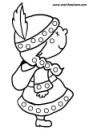 ………indienne……….hache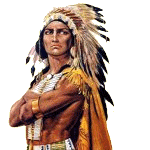 …..…..indien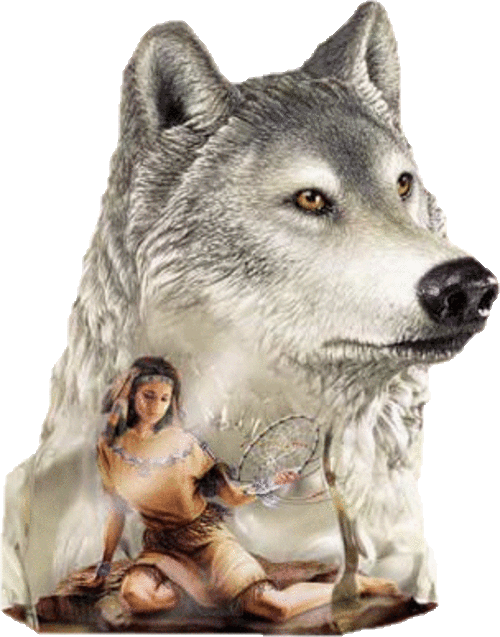 …..…loup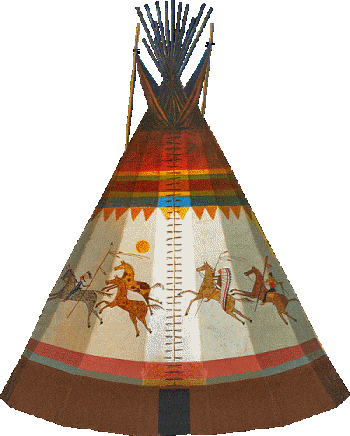 ..……...tipi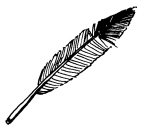 ……….plumetipi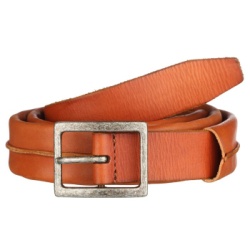 mamanvoirdans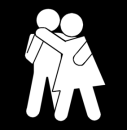 ceinture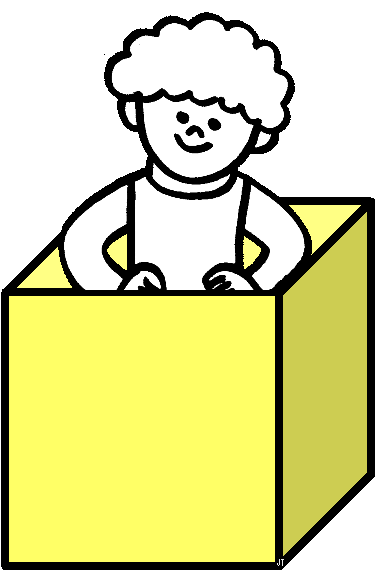 Luciolebrode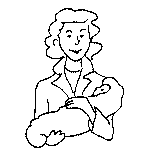 emmène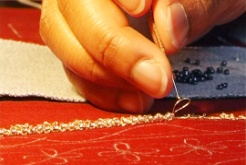 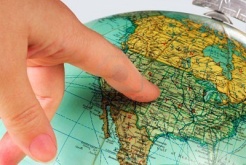 montrebrodedansbrodetipivoirmontrebrodevoirvasonsonbienlavadedebienlaLuciole et Plume-Rouge sont dans le tipi.brodeLa mamanbien.bien.de Luciole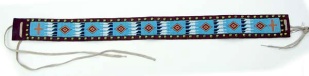 ………ceinture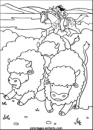 ……….bison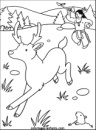 …..…..cerf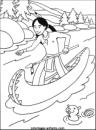 …..…canoe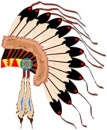 ..……...coiffe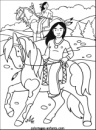 ……….cheval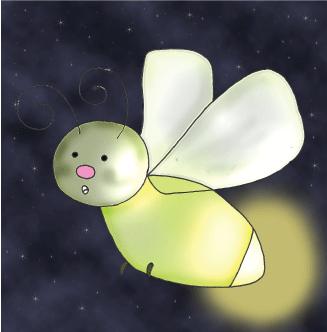 debout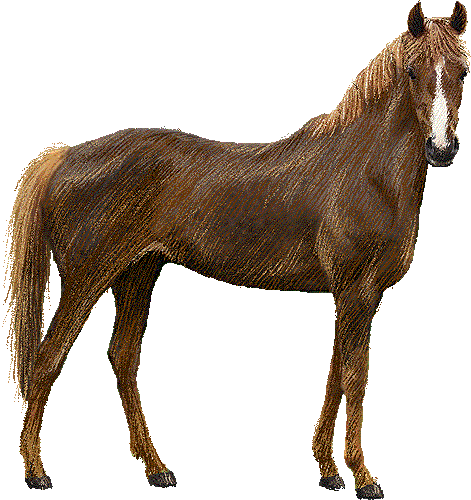 LucioleCrows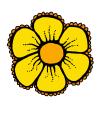 sur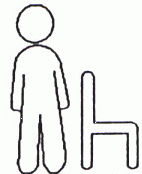 chevalcolèrePlume-Rouge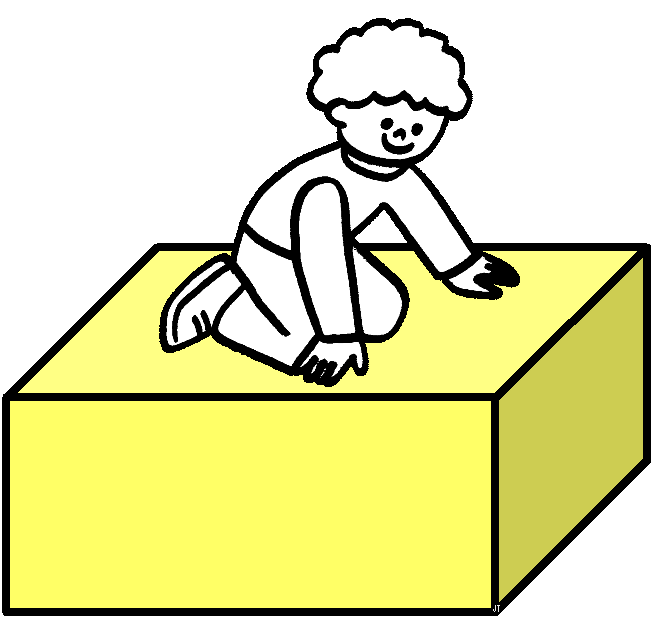 promener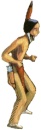 fleur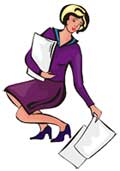 fleursramasseCrowsPlumeLuciolechevalfleurCrowsdeboutetfontfontlesduetdesdulesdesLuciole et Plume-Rouge sont sur le cheval.sur soncheval.se met deboutse met deboutLuciole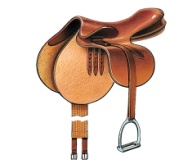 ………selle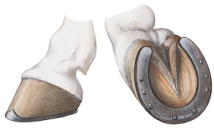 ……….fer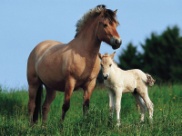 ……..poulain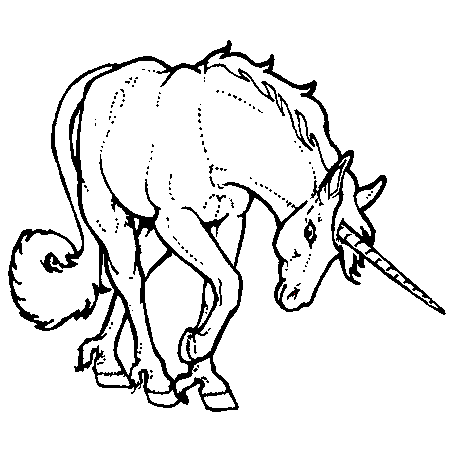 …..…licorne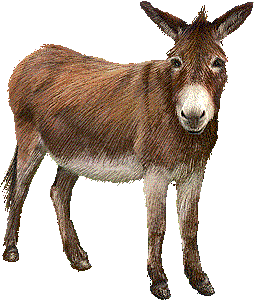 ..……...âne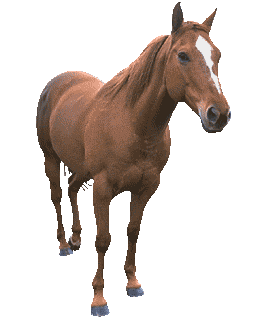 ……….chevalvoléLoup-Renardchaman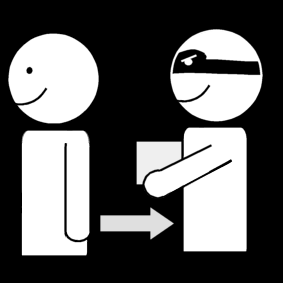 dit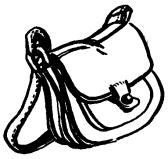 Plume-Rouge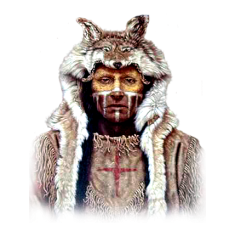 Crows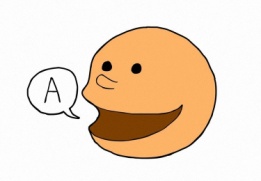 sac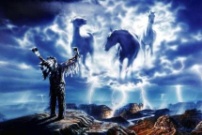 parlerespritsvolerditparlerespritschamansacvoléCrowssacvaisauxauxjelevaisaajeleLe chaman parle aux esprits dans le tipi.dit queLoup-RenardLoup-Renarda volé le sac.a volé le sac.Plume-RougePlume-Rouge………chaman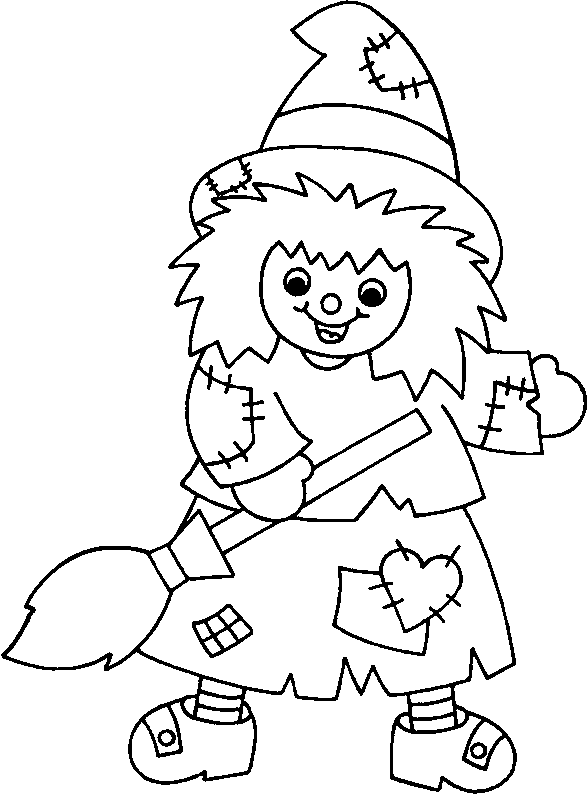 ……….sorcière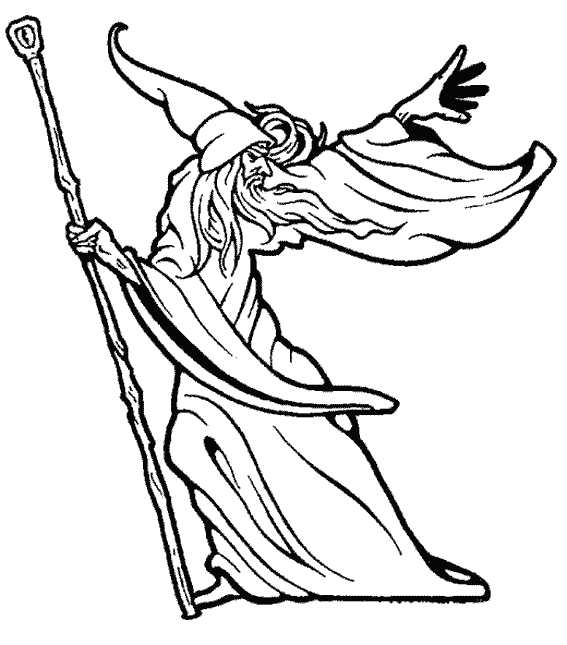 ……..magicien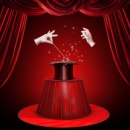 …..…licorne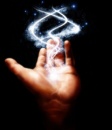 ..……...pouvoir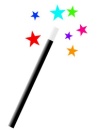 ……….baguette